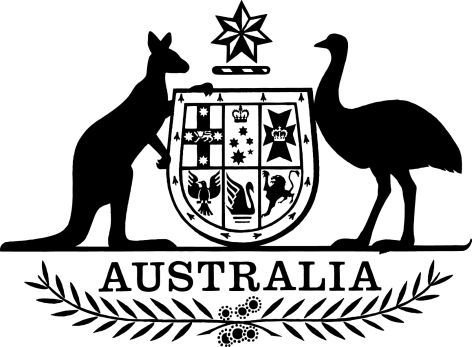 Migration (Specification of Occupations and Assessing Authorities—Subclass 186 Visa) Amendment Instrument (LIN 21/009) 2021I, Alex Hawke, Minister for Immigration, Citizenship, Migrant Services and Multicultural Affairs, make the following instrument.Dated 16 March 2021Alex HawkeMinister for Immigration, Citizenship, Migrant Services and Multicultural AffairsContents1	Name	12	Commencement	13	Authority	14	Schedules	1Schedule 1—Amendments	2Migration (LIN 19/049: Specification of Occupations and Assessing Authorities—Subclass 186 Visa) Instrument 2019	21  Name		This instrument is the Migration (Specification of Occupations and Assessing Authorities—Subclass 186 Visa) Amendment Instrument (LIN 21/009) 2021.2  Commencement	(1)	Each provision of this instrument specified in column 1 of the table commences, or is taken to have commenced, in accordance with column 2 of the table. Any other statement in column 2 has effect according to its terms.Note:	This table relates only to the provisions of this instrument as originally made. It will not be amended to deal with any later amendments of this instrument.	(2)	Any information in column 3 of the table is not part of this instrument. Information may be inserted in this column, or information in it may be edited, in any published version of this instrument.3  Authority		This instrument is made under paragraph 186.234(2)(a) of Schedule 2 to the Migration Regulations 1994.4  Schedules		Each instrument that is specified in a Schedule to this instrument is amended or repealed as set out in the applicable items in the Schedule concerned, and any other item in a Schedule to this instrument has effect according to its terms.Schedule 1—AmendmentsMigration (LIN 19/049: Specification of Occupations and Assessing Authorities—Subclass 186 Visa) Instrument 20191  Subsection 7(1) (table item 1, column 3)Omit “AIM”, substitute “IML”.2  Subsection 7(1) (table item 2, column 3)Omit “AIM”, substitute “IML”.3  Subsection 7(1) (table item 4, column 3, paragraph (b))Omit “AIM”, substitute “IML”.4  Subsection 7(1) (table item 5, column 3)Omit “TRA”, substitute “ACECQA”.5  Subsection 7(1) (table item 96, column 3)Omit “ANZPAC”, substitute “PodBA”.6  Section 9 (after table item 2)Insert:7  Section 9 (table item 7)Repeal the item.8  Section 9 (table item 8, column 2)Omit “Australian Institute of Medical Scientists”, substitute “Australian Institute of Medical and Clinical Scientists”.9  Section 9 (table item 13)Repeal the item.10  Section 9 (after table item 27)Insert:11  Section 9 (after table item 31)Insert:12  At the end of Part 3Add:13  Amendments made by LIN 21/009	(1)	The amendments of this instrument made by Schedule 1 to the Migration (Specification of Occupations and Assessing Authorities—Subclass 186 Visa) Amendment Instrument (LIN 21/009) 2021 (the amending instrument) apply in relation to an application for a Subclass 186 (Employer Nomination Scheme) visa in the Direct Entry stream if the application is made on or after the day the amending instrument commences, whether the assessment for the purposes of paragraph 186.234(2)(a) of Schedule 2 to the Regulations occurs before, on or after that day.	(2)	For the purposes of paragraph 186.234(2)(a) of Schedule 2 to the Regulations, an assessing authority listed in column 2 of an item of the following table is also specified as an assessing authority for the occupation listed in column 1 of the item in relation to an application covered by subsection (1) if the assessment for the purposes of that paragraph occurred before the day the amending instrument commences.Commencement informationCommencement informationCommencement informationColumn 1Column 2Column 3ProvisionsCommencementDate/Details1.  The whole of this instrumentThe day after this instrument is registered.24 March 20212AACECQAAustralian Children’s Education and Care Quality Authority27AIMLInstitute of Managers and Leaders Limited31APodBAPodiatry Board of AustraliaAssessing authoritiesAssessing authoritiesAssessing authoritiesItemColumn 1OccupationColumn 2Assessing authority1chief executive or managing directorAustralian Institute of Management2corporate general managerAustralian Institute of Management3engineering managerAustralian Institute of Management4child care centre managerTrades Recognition Australia5medical laboratory scientistAustralian Institute of Medical Scientists6podiatristAustralian and New Zealand Podiatry Accreditation Council Limited